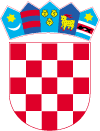 GradonačelnikKlasa: 400-16/23-01/8Urbroj: 2186-9-01-23-1Lepoglava, 29.06. 2023. godineTemeljem odredbe članka 69. stavka 4. Zakona o šumama („Narodne novine“ broj 68/18, 115/18, 98/19, 32/20 i 145/20), članka 22. Statuta Grada Lepoglave („Službeni vjesnik Varaždinske županije“ broj 64/20 i 18/21) i članka 17. Poslovnika Gradskog vijeća („Službeni vjesnik Varaždinske županije“ broj 18/21), Gradonačelnik Grada Lepoglave podnosi Gradskom vijeću Grada Lepoglave IZVJEŠĆE O IZVRŠENJU PROGRAMA UTROŠKA SREDSTAVA ŠUMSKOG DOPRINOSA ZA 2022. GODINUI.Programom utroška sredstava šumskog doprinosa u 2022. godini („Službeni vjesnik Varaždinske županije“ broj 114/21) planiran je prihod od šumskog doprinosa za 2022. godinu u iznosu od 60.000,00 kuna.II.U 2022. godini s osnove šumskog doprinosa ostvaren je iznos od 30.037,63 kuna koji je utrošen u svrhu financiranja komunalne djelatnosti održavanja nerazvrstanih cesta na području Grada Lepoglave planirane vrijednosti 1.165.000,00 kuna, a prema Programu održavanja komunalne infrastrukture za 2022. godinu. (Službeni vjesnik Varaždinske županije“ broj 114/21).III.Ovo Izvješće će se objaviti na službenim stranicama Grada Lepoglave (www.lepoglava.hr).                                  GRADONAČELNIK 	                                            Marijan Škvarić, dipl.ing	